Die Gemeinden Alt-Garbsen, Marienwerder, Versöhnung Havelse und Willehadi laden ein zur 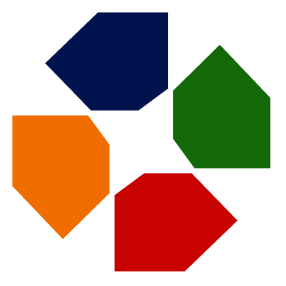 Kinder–Bibel–Nachtfür Kinder von 6-11 Jahren.unter dem Motto des Weltgebetstages… durch das Band des FriedensWann: 		Freitag, 16.02.2024 16:30 Uhr mit Übernachtung auf Samstag, 17.02.2024 mit Abschlussandacht um 10:00 UhrWo: 		Gemeindehaus Alt-Garbsen, Calenberger StraßeKostenbeitrag: 	5,00 €Bitte mitbringen: Matte, Schlafsack und Dinge des persönlichen BedarfsAnmeldung bitte per E-Mail an: renata.hagemann@marienwerder.deName:Geburtsdatum:E-Mail:Telefonnummer:Dürfen Fotos gemacht werden:	◻Ja 	◻NeinDürfen diese im nächsten Gemeindebrief veröffentlicht werden:				◻Ja 	◻NeinBesonderheiten, z. B. Unverträglichkeiten:Hiermit melde ich mein Kind verbindlich zur Kinder-Bibel-Nacht vom 16. auf den 17.02.2024 an (Anmeldeschluss 10.02.2024). Ort, Datum 					UnterschriftDie Gemeinden Alt-Garbsen, Marienwerder, Versöhnung Havelse und Willehadi laden ein zur Kinder–Bibel–Nacht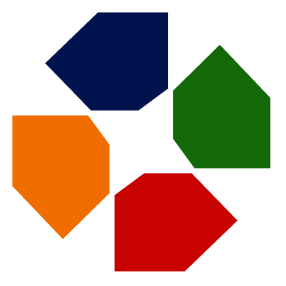 für Kinder von 6-11 Jahren.unter dem Motto des Weltgebetstages… durch das Band des FriedensWann: 		Freitag, 16.02.2024 16:30 Uhr mit Übernachtung auf Samstag, 17.02.2024 mit Abschlussandacht um 10:00 UhrWo: 		Gemeindehaus Alt-Garbsen, Calenberger StraßeKostenbeitrag: 	5,00 €Bitte mitbringen: Matte, Schlafsack und Dinge des persönlichen BedarfsAnmeldung bitte per E-Mail an: renata.hagemann@marienwerder.deName:Geburtsdatum:E-Mail:Telefonnummer:Dürfen Fotos gemacht werden:	◻Ja 	◻NeinDürfen diese im nächsten Gemeindebrief veröffentlicht werden:				◻Ja 	◻NeinBesonderheiten, z. B. Unverträglichkeiten:Hiermit melde ich mein Kind verbindlich zur Kinder-Bibel-Nacht vom 16. auf den 17.02.2024 an (Anmeldeschluss 10.02.2024). Ort, Datum 					Unterschrift